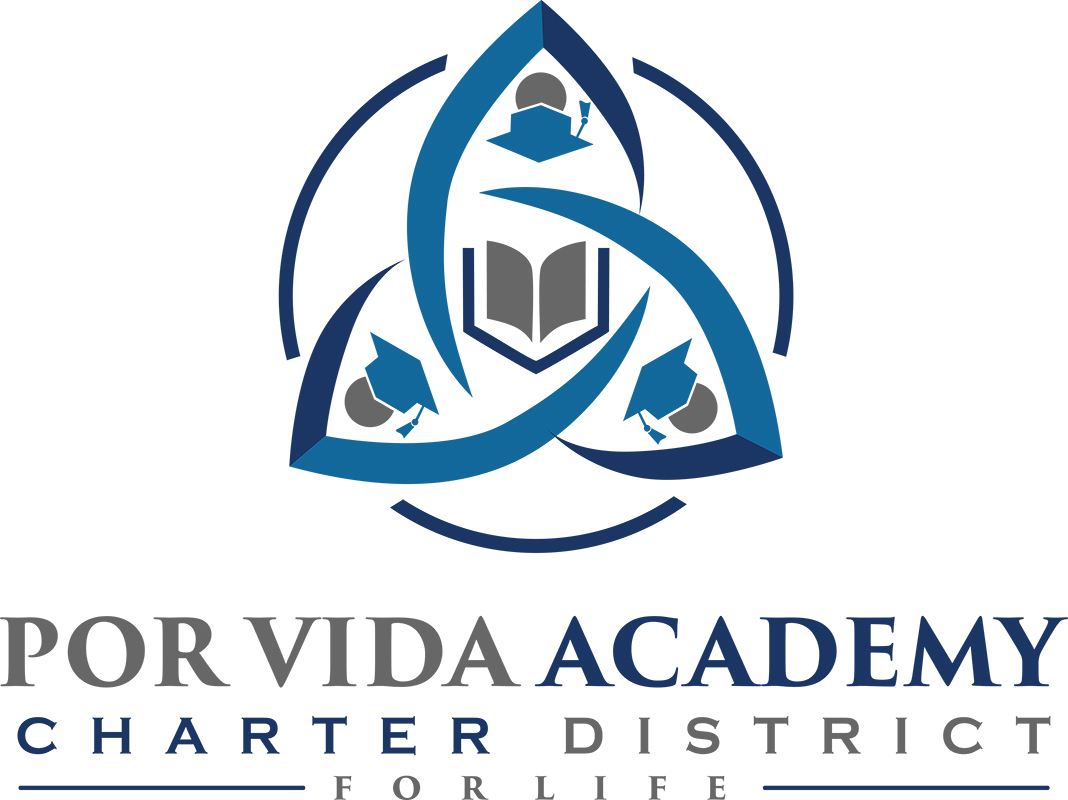 Notice of Regularly Called Meeting of the Board of TrusteesNotice is hereby given that a Regular Called Meeting of the Board of Trustees of the Por Vida Charter School District will be held on Wednesday, October 14, 2020.  The Board will convene in Open Session at 12:00 pm will be held using ZOOM. To connect using ZOOM (click on the web link below)https://us02web.zoom.us/j/6060337974?pwd=WmEvS2s2REF1cWVlSFN1R0RQY3QxZz09 Meeting ID: 606 033 7974 Passcode: jags One tap mobile +13462487799,,6060337974#,,,,,,0#,,405392# US (Houston) +12532158782,,6060337974#,,,,,,0#,,405392# US (Tacoma) Dial by your location +1 346 248 7799 US (Houston) +1 253 215 8782 US (Tacoma) +1 669 900 9128 US (San Jose) +1 301 715 8592 US (Germantown) +1 312 626 6799 US (Chicago) +1 646 558 8656 US (New York) Meeting ID: 606 033 7974 Passcode: 405392 Find your local number: https://us02web.zoom.us/u/kbU0AV5UnMission StatementA community-based organization aimed at developing life-giving skills and values for families and individuals through programs that educate, support, and empower.Call to Order and Establishment of Quorum Roll Call & Recording of Board Members Present - Declaration of Quorum Present Recording of the Executive Director/Superintendent and Staff Members Present.Closed Session: nonePledge of Allegiance Salute to the Texas Flag- “Honor the Texas Flag; I pledge allegiance to thee, Texas, one state under God, one and indivisible.”Public Testimony:Approval of Minutes: September 8Superintendent Items: Campus Reports – Student Progress & Teacher ExpectationsDr. Davidson ReportCharter School Performance Framework TrainingSpecial ED Operating Procedures ApprovalFinancialsCurrent – thru October 6, 2020Board Items: NoneCertificate as To Posting or Giving Of NoticeOn this 9th day of October 2020, this notice was posted at a place readily accessible and convenient to the public at the Por Vida Central Administration Offices and Por Vida Academy, 1135 Mission Road, San Antonio, Texas; Corpus Christi College Preparatory High School, 4613 South Padre Island Drive, Corpus Christi, Texas 78411.